MoneyI can work out the right coins to make amounts up to 20pI can make amounts in different ways using different coinsPay attention to the amount of coins you have to use. 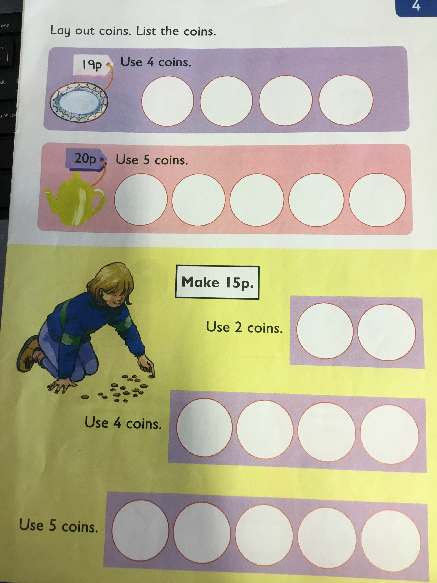 